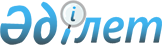 О переименовании улиц сел Волчанка и Большая Речка Волчанского сельского округа Шемонаихинского района Восточно-Казахстанской областиРешение акима Волчанского сельского округа Шемонаихинского района Восточно-Казахстанской области от 8 апреля 2022 года № 2. Зарегистрировано в Министерстве юстиции Республики Казахстан 15 апреля 2022 года № 27599
      В соответствии с подпунктом 4) статьи 14 Закона Республики Казахстан "Об административно-территориальном устройстве Республики Казахстан", с учетом мнения населения сел Волчанка и Большая Речка и на основании заключения Восточно-Казахстанской областной ономастической комиссии от 27 декабря 2021 года РЕШИЛ:
      1. Переименовать улицу села Волчанка Волчанского сельского округа Шемонаихинского района Восточно-Казахстанской области:
      улицу Первомайская на улицу Абай.
      2. Переименовать улицу села Большая Речка Волчанского сельского округа Шемонаихинского района Восточно-Казахстанской области:
      улицу Верхняя на улицу Абылай хан.
      3. Контроль за исполнением настоящего решения оставляю за собой.
      4. Настоящее решение вводится в действие со дня его первого официального опубликования.
					© 2012. РГП на ПХВ «Институт законодательства и правовой информации Республики Казахстан» Министерства юстиции Республики Казахстан
				
      Аким Волчанского сельского  округа Шемонаихинского района 

Б. Сикпаева
